Brundall Parish Council Land Management reports to be consideredName of organisation/group  Brundall parkrun Countryside ParkHighlights for sharing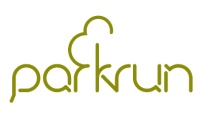 We are now approaching our 7th Birthday at the Countryside Park and Saturday will have been our 270th event.The great weather over the last few months have seen the park firm up and the little rain we have seen the park to bloom and the ground turn very solid.  We had our largest attendance since restart with 140 people attending on the 23rd April 22. Our average attendance for the 18 events stands at 78 parkrunners, so rising a little, but with the good weather and a number of events coming up we are expecting this to rise.  We want to be around 100-120 attendees each week in the summer months.We have another 2 DOE volunteering with us and developing, this brings the total to 4 since our restart in July 2021In June we have the Blofield scout group doing a takeover of the event and we are expecting a large number of new people attending.  Issues you wish Land Management to discussItems previously raised previously and still on our watch list.Widening of pathways has been previously discussed but not seen any further mowing or cutting.  Next steps with the drainage pond.Brambles thinning on the overflow carparkWinter months and path situation (Document produced)Help requested from within Land Management groupsNone. Currently 